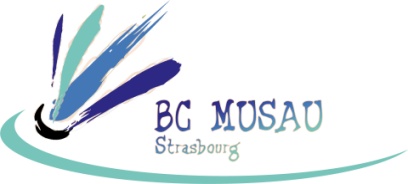 PROCURATION ASSEMBLEE GENERALE BCMSJe soussigné (nom, prénom) …………………................................... demeurant à (adresse complète) ................................................................................................................. donne pouvoir à (nom, prénom) …………………................................... pour me représenter et prendre part aux votes en mon nom lors de l'Assemblée Générale Ordinaire du Badminton Club de la Musau Strasbourg du 10 octobre 2019 à 19h30 qui se tiendra au gymnase du Heyritz.Date et signature